LOSONEgrosse 4 ½-Zimmer-Wohnungmit 4 Balkonen und schönem Ausblick……………………..…………………………………..…..………………….…………………..……………………….grande appartamento di 4 ½ localicon 4 balcone e bella vista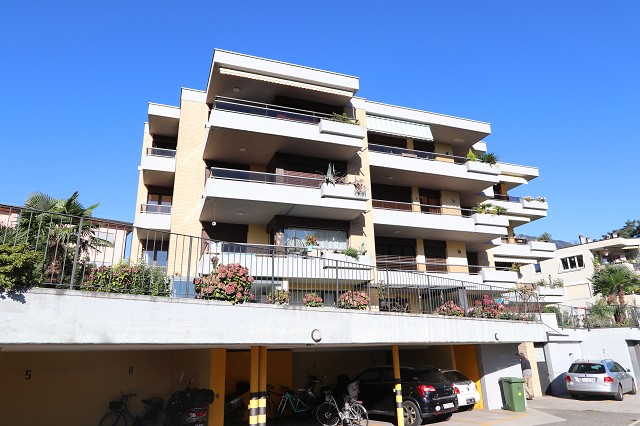                                             4180/3074Fr. 570‘000.--  Standort | Umgebung6616 Losone, via Gratello 37Region:	LocarneseLage:	sonnige, ruhige AussichtslageAussicht:	schöner Ausblick Schulen:	jaEinkauf:	jaöffentlicher Verkehr:	300mDistanz nächste Stadt:	4kmDistanz Autobahn:	25km  BeschreibungDiese grosse 4 ½-Zimmer-Wohnung liegt an sehr sonniger und ruhiger Aussichtslage in Losone an der Via Gratello 37 im Locarnese. Das Gebäude und die Wohnung befinden sich in einem guten Zustand. Die Wohnung wirkt sehr hell und wohnlich und verfügt über einen praktischen Grundriss. Der grosszügige Eingangsbereich mit Wandschränken führt links in den Wohnraum mit vorgelagerter Terrasse. Ein schöner Ausblick erstreckt sich auf die umliegenden Hügelzüge. Die Terrasse ebenfalls über ein Schlafzimmer erreichbar. Die Wohnküche sowie die beiden anderen Zimmer verfügen je über einen gedeckten Balkon. Eine Dusche/WC sowie das grosse Badezimmer sowie im UG ein grosses Kellerabteil komplettieren die Wohnung. Die Wohnung ist mit dem Auto gut erreichbar. Es stehen eine eigene Garagenbox sowie ein Aussenparkplatz zur Verfügung. Die Fahrt nach Ascona, Locarno und an den Lago Maggiore dauert  nur ca. 5-10 Minuten. Die Bushaltestelle befindet sich in der Nähe. Ebenfalls im näheren Umkreis gibt es Einkaufsgeschäfte und die Schulen.  Highlights3 gedeckte Balkone und 1 gedeckte Terrasse schöner Ausblick auf die umliegenden Bergein 5-10 Fahrminuten nach Ascona, Locarno und an den Lago Maggiore   Ubiciazione6616 Losone, via Gratello 37Regione: LocarnesePosizione: soleggiata, tranquilla e panoramicaVista: bella vista Scuole: sìAcquisto: sìtrasporto pubblico: 300mDistanza dalla prossima città: 4kmDistanza autostrada: 25km  DescrizioneQuesto grande appartamento di 4 ½ locali è situato in posizione panoramica molto soleggiata e tranquilla a Losone nel Locarnese. L’edificio e l’appartamento sono in buone condizioni. L’appartamento ha un aspetto molto luminoso e accogliente e ha una pratica planimetria. L'ampio ingresso con armadi a muro conduce a sinistra nel soggiorno con terrazza antistante. Una bella vista si estende sulle colline circostanti. La terrazza è raggiungibile anche attraverso una camera da letto. La cucina-soggiorno e le altre due camere hanno ciascuna un balcone coperto. Completano l'appartamento una doccia/WC, l'ampio bagno e nel seminterrato un ampio vano cantina. L'appartamento è facilmente raggiungibile in auto. Sono disponibili un garage privato e un parcheggio esterno. Per raggiungere Ascona, Locarno e il Lago Maggiore in soli 5-10 minuti. Vicino è la fermata del bus. A Losone sono le scuole e negozi.   Highlights3 balconi coperti e 1 terrazza coperta bella vista sulle montagne circostanti5-10 minuti di macchina per Ascona, Locarno e il Lago Maggiore              Eingang, Wohnzimmer und Dusche/WC        entrata, soggiorno e doccia/WC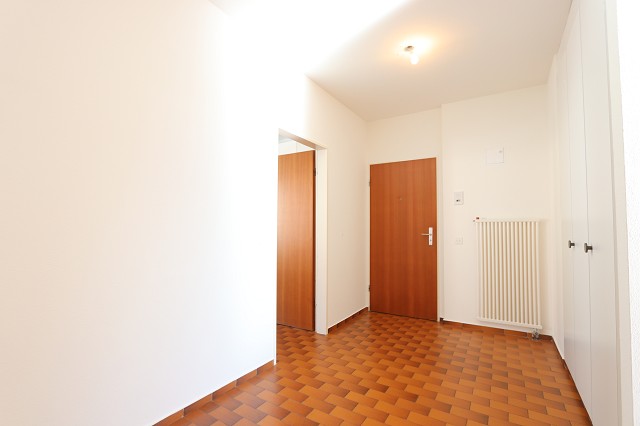 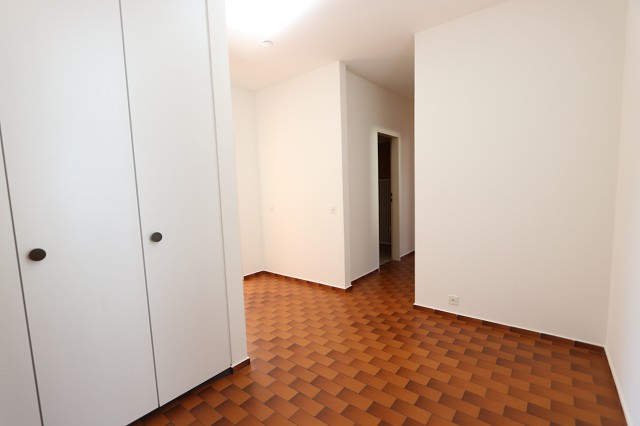 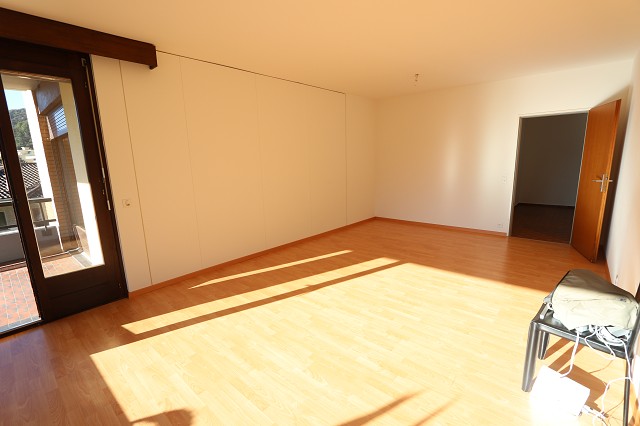 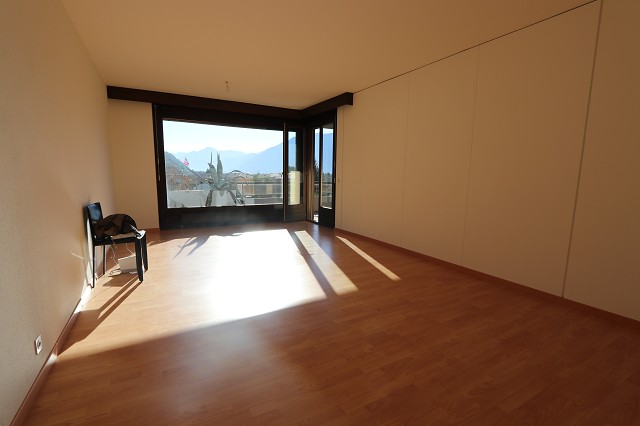 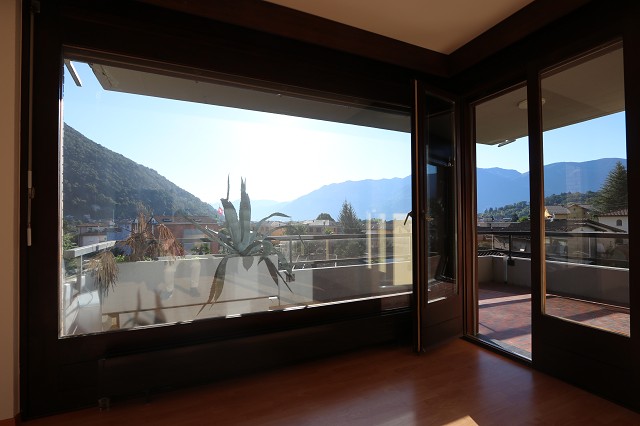 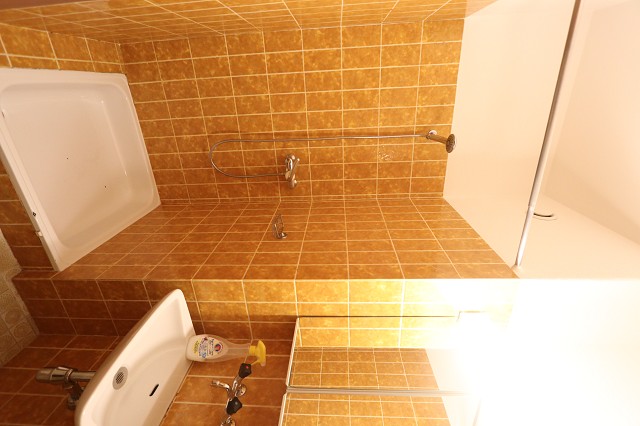          Bad, Küche mit Balkon und Zimmer/Balkon        bagno, cucina/balcone e camera/balcone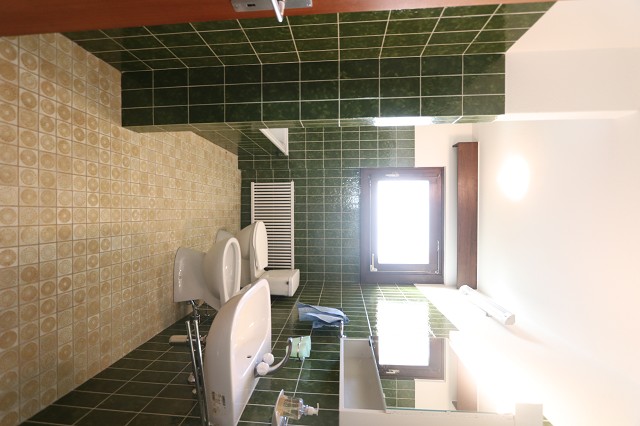 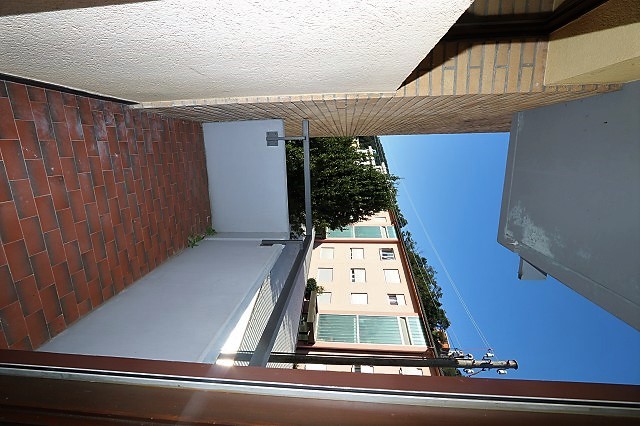 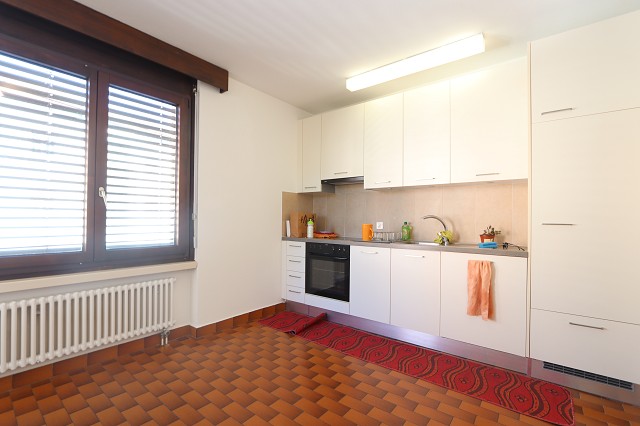 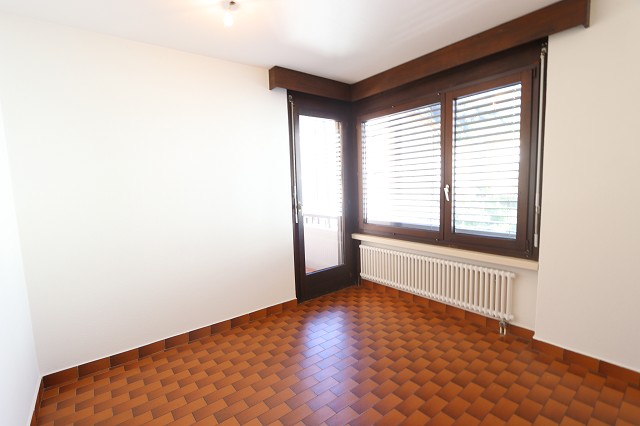 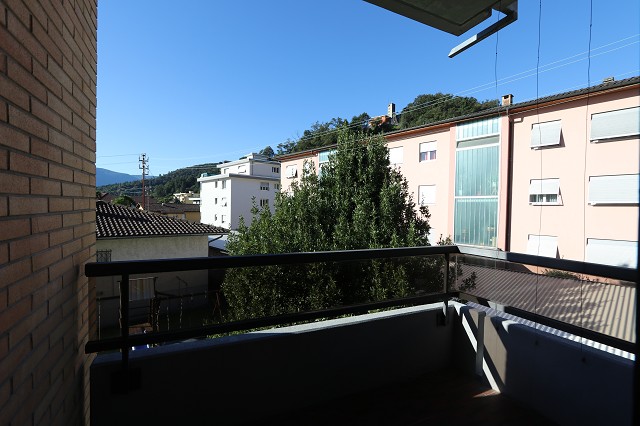 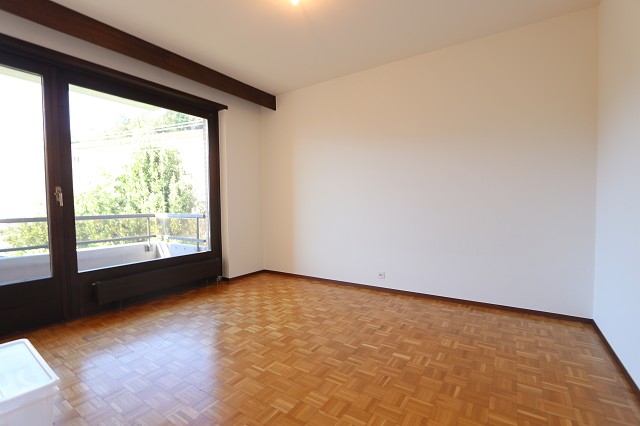                 Zimmer/Balkon, Zimmer und Terrasse         camera/balcone e camera con terrazza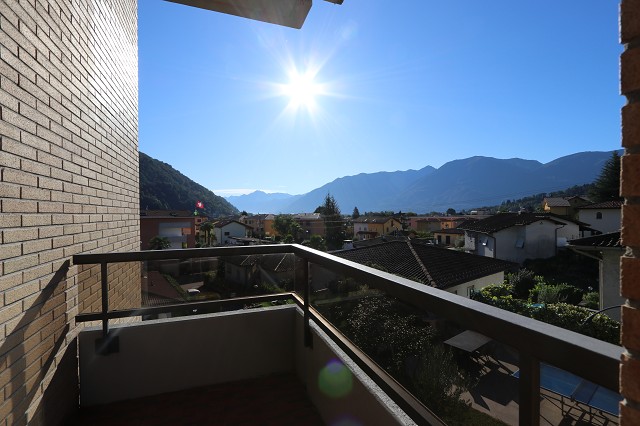 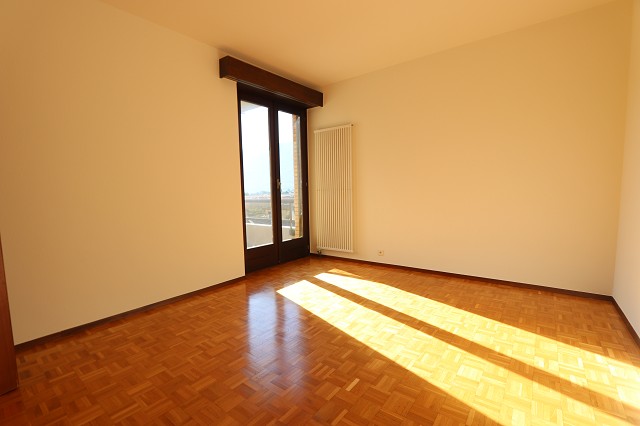 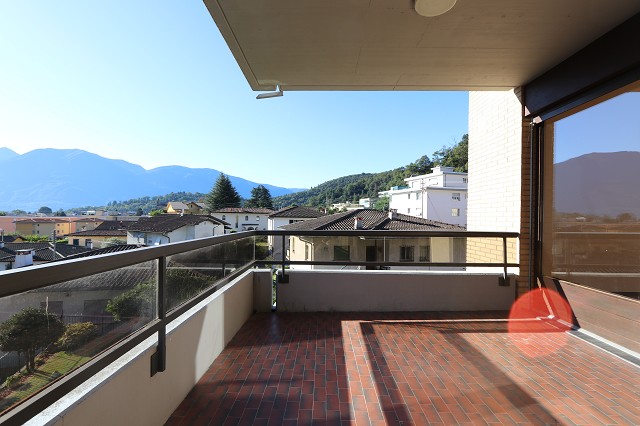 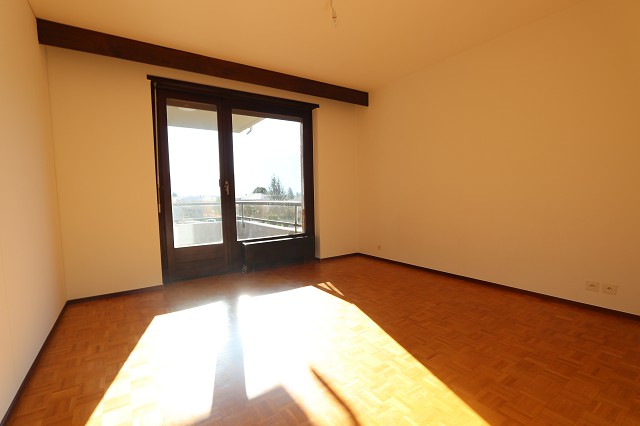 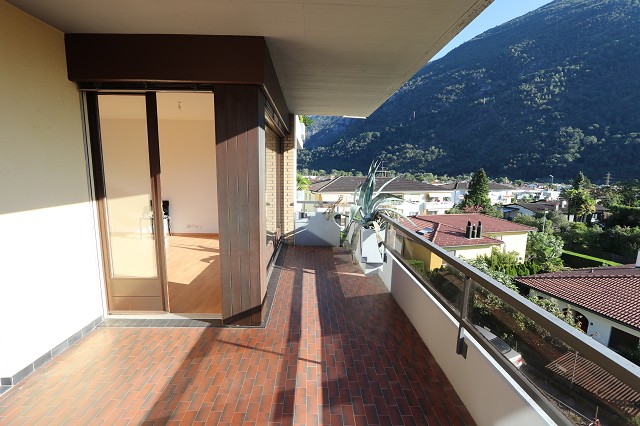 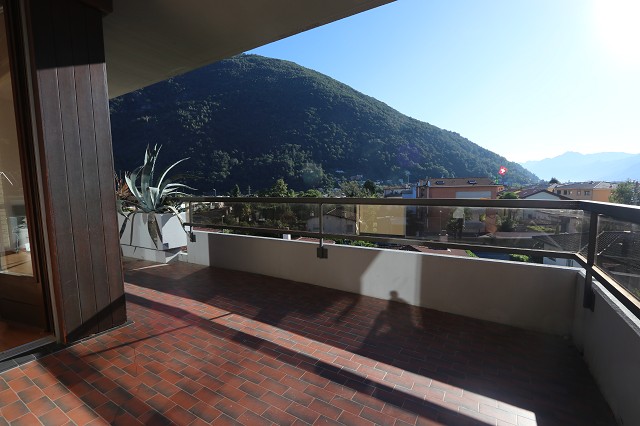                              Terrasse mit schöner Aussicht         terrazza con bella vista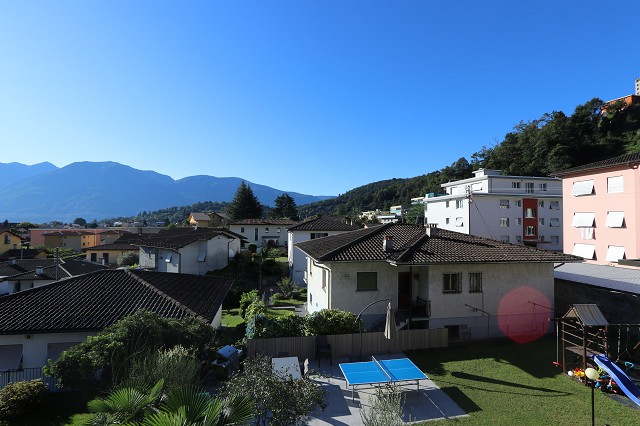 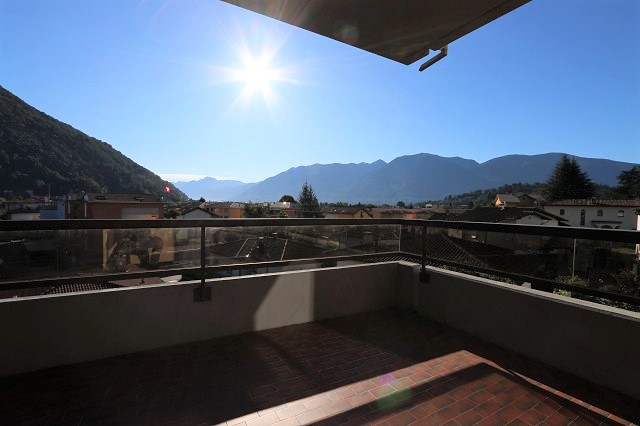 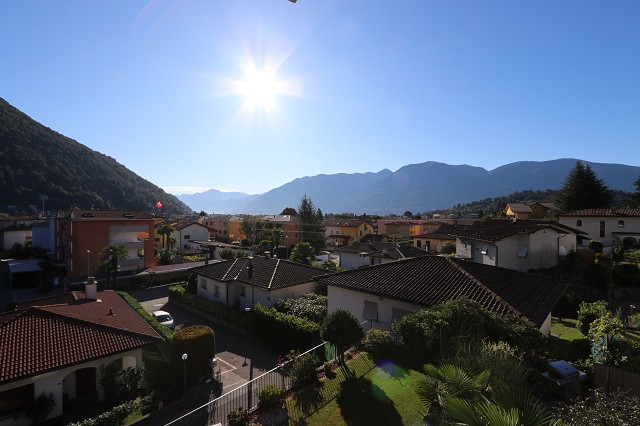 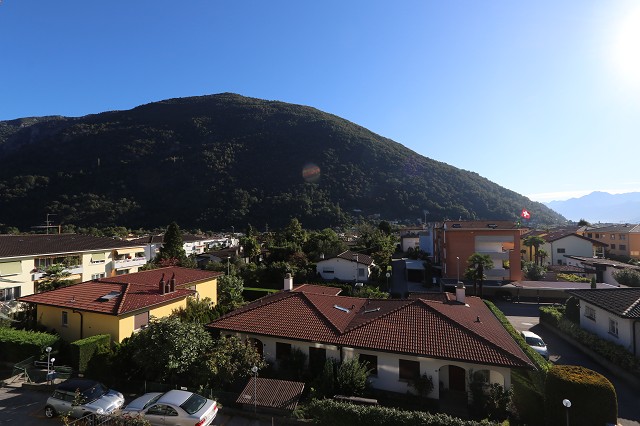 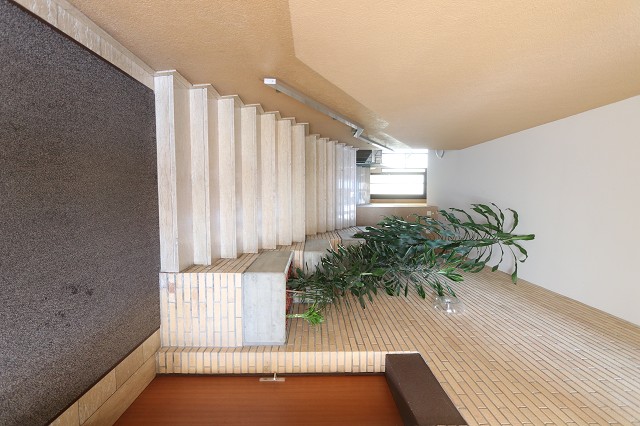 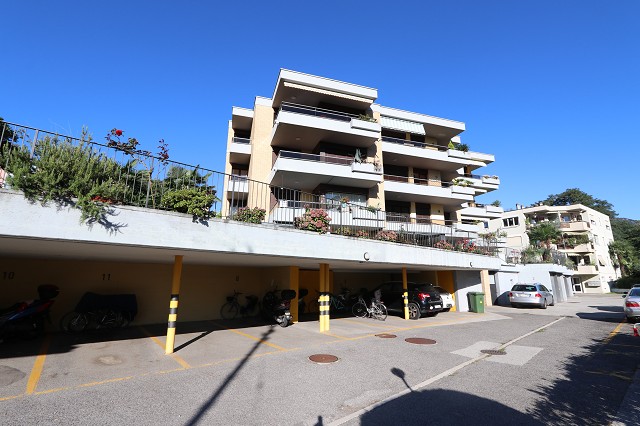 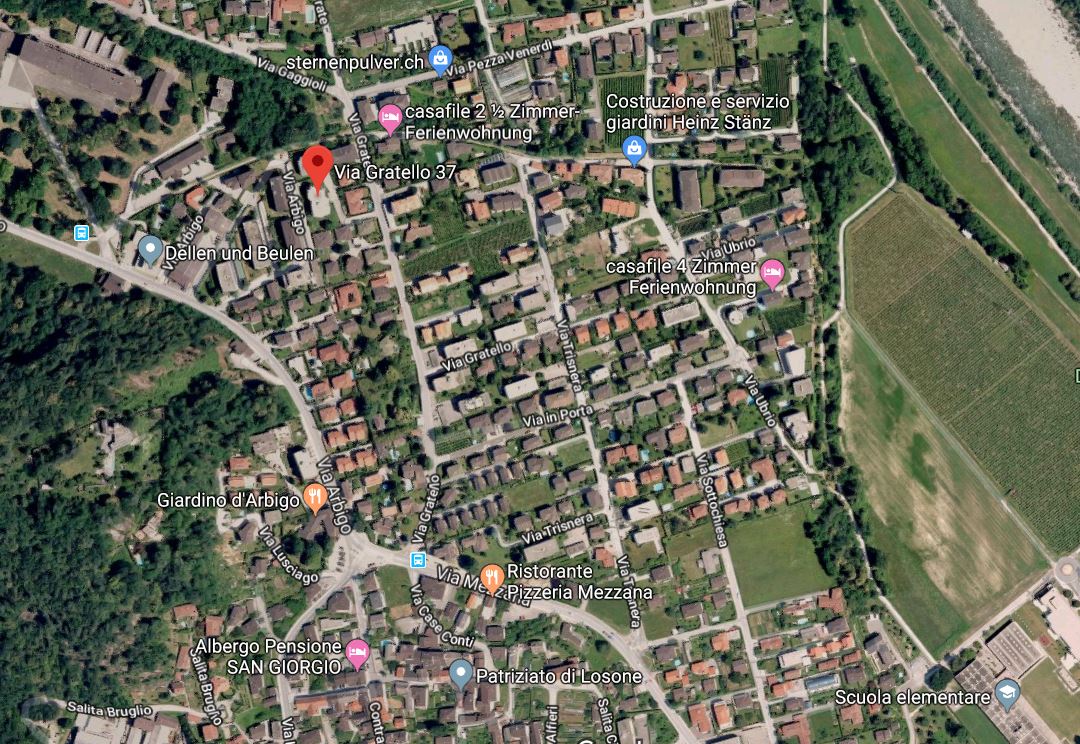 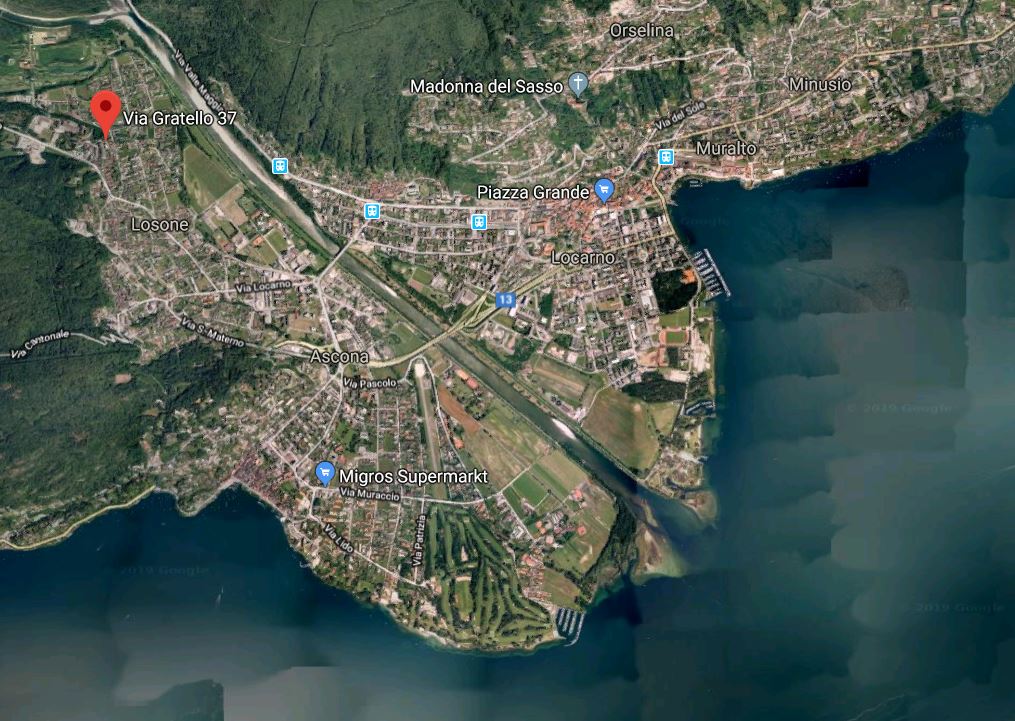   TICINO | Ascona       TICINO |  Losone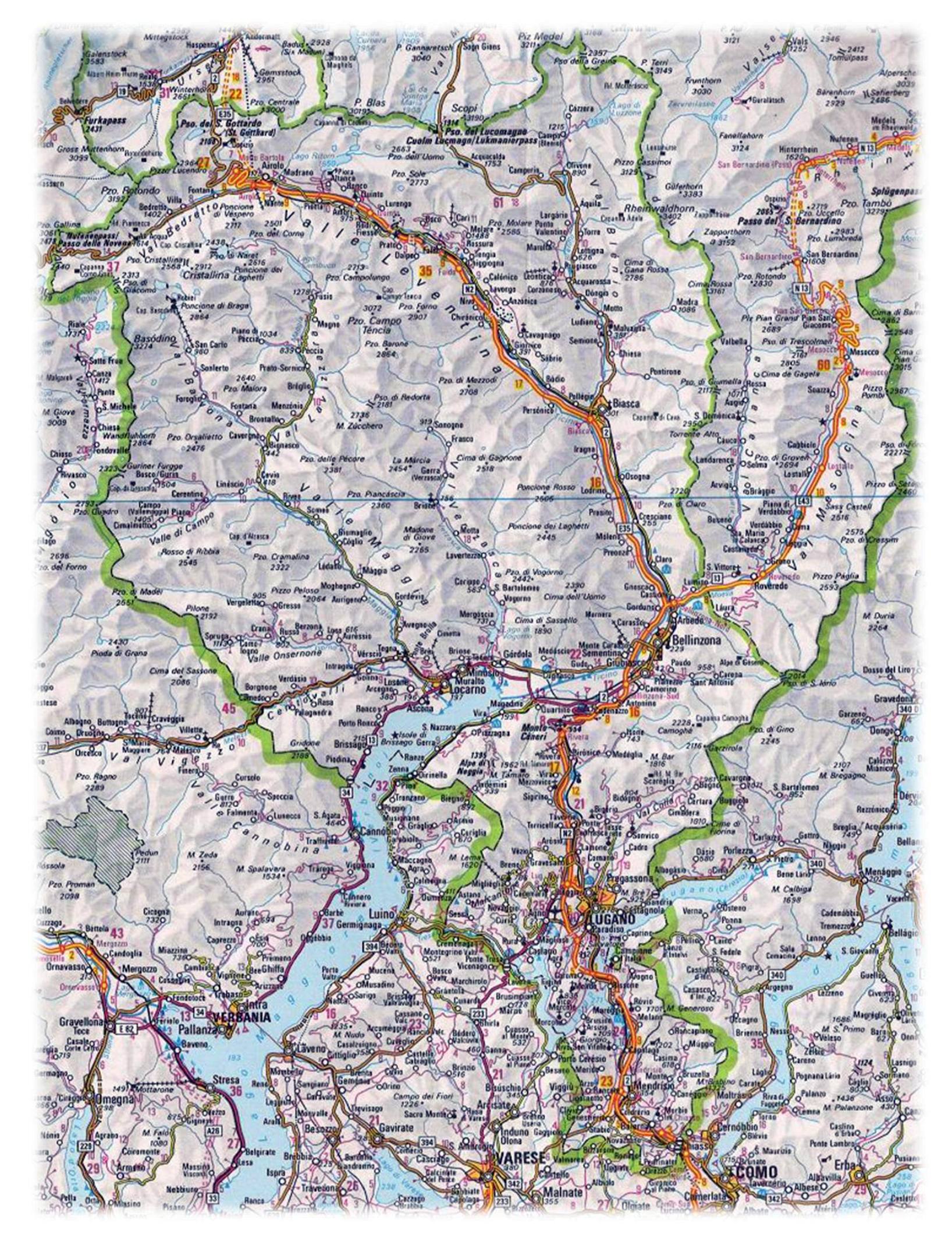 